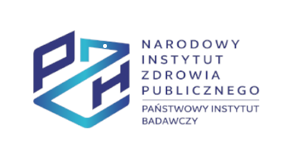 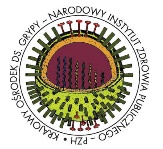 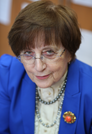 Prof. dr hab. Lidia B. Brydak   Kierownik Krajowego Ośrodka ds. Grypy jednego ze 149 w świecie Narodowy Instytut Zdrowia Publicznego PZH - Państwowy Instytut BadawczyGrypa - profilaktyka poprzez szczepienia
w grupie podwyższonego ryzykaMając na względzie bardzo niski procent zaszczepionej populacji w Polsce oraz liczne zapytania telefoniczne zwłaszcza osób z grup podwyższonego ryzyka o zasadności 
szczepień przeciwko grypie oraz skutków powikłań pogrypowych jesteśmy przekonani, 
że przedstawienie konkretnych przykładów będzie pomocne w krzewieniu profilaktyki 
i zachęci pracowników służby zdrowia do ochrony siebie, pacjentów, a także ich bliskich.Spis publikacji i kongresów zawartych w książce autorstwa Lidii B. Brydak: Grypa pandemia grypy - mit czy realne zagrożenie? jedynego kompendium o problematyce 
grypy dostępne w języku polskim na rynku wydawniczym, bez reklam, wydana za własne fundusze, wyd. Rytm, Warszawa 2008 r. 1-492 str.W przedstawionej tabeli uwzględniono dotychczasowe badania odpowiedzi humoralnej 
w grupach podwyższonego ryzyka. Badania te zostały uznane przez międzynarodowe autorytety i opublikowane w większości w czasopismach z IF. Niektóre z tych badań zostały uwieńczone rozprawami doktorskimi lub stanowią część rozprawy doktorskiej lub są w trakcie przygotowywania pracy doktorskiej, jak również były częścią rozpraw habilitacyjnych przeprowadzonych w Uniwersytetach Medycznych w Polsce.Lista publikacji oryginalnych – szczepienia – dorobekLidia B. Brydak, Dominika Sikora, Barbara Poniedziałek, Ewelina Hallmann, Karol Szymański, Katarzyna Kondratiuk, Piotr Rzymski:Association between the Seroprevalence of Antibodies against Seasonal Alphacoronaviruses and SARS-CoV-2 Humoral Immune Response, COVID-19 Severity, and Influenza Vaccination.J. Clin. Med. 2023 Febr 21;12, 1733IF=4,964               MNiSW=140Hallmann E, Sikora D, Poniedziałek B, Szymański K, Kondratiuk K, Żurawski J, Brydak L.B., Rzymski P. J.: IgG autoantibodies against ACE2 in SARS-CoV-2 infected patients.J Med Virol. 2022 Nov 2.IF=20,693              MNiSW=70Poniedziałek B, Hallmann E, Sikora D, Szymański K, Kondratiuk K, Żurawski J, Rzymski P, Brydak L.B.: Relationship between Humoral Response in COVID-19 and Seasonal Influenza Vaccination.Vaccines (Basel). 2022 Sep 27;10(10):1621IF=4,961                 MNiSW=140Brydak L.B., Szymański K., Kondratiuk K., Poznańska A., Kolondra A., Hallmann E.:Importance of Influenza Anti-Hemagglutinin Antibodies During the SARS-CoV-2 Pandemic 
in the 2019/2020 Epidemic Season in Poland. Med Sci Monit. 2022 May 20;28:e936495IF=3,386                 MNiSW=140 Anna M. Jagielska, Lidia B. Brydak, Aneta S. Nitsch-Osuch: Immunogenicity of Split Inactivated Quadrivalent Influenza Vaccine in Adults with Obesity 
in the 2017/2018 Season Med Sci Monit. 2021 May 17;27:e929572IF=3,386                  MNiSW=140Robert Susło, Piotr Pobrotyn, Lidia B. Brydak, Łukasz Rypicz, Urszula Grata-Borkowska, Jarosław Drobnik: Seasonal Influenza and Low Flu Vaccination Coverage as Important Factors Modifying 
the Costs and Availability of Hospital Services in Poland: A Retrospective Comparative Study.Int J Environ Res Public Health. 2021 May 13;18(10):5173IF=3,390                  MNiSW=140Agata Sławin, Lidia B. Brydak, Zbigniew Doniec, Maria Bujnowska-Fedak, Agnieszka Mastalerz-Migas: Serum Vitamin D and Immunogenicity of Influenza Vaccination in the Elderly Adv Exp Med Biol. 2021;1324:21-28IF=2,622                   MNiSW=5Jagielska A.M., Brydak L.B., Nitsch-Osuch A.S.: Immunogenicity of Split Inactivated Quadrivalent Influenza Vaccine in Adults with Obesity in the 2017/2018 Season.Med Sci Monit. 2021 May; 17:27:e929572IF=3,386                 MNiSW=140Sławin A., Brydak L.B., Doniec Z., Bujnowska-Fedak M., Mastalerz-Migas A.: Serum Vitamin D and Immunogenicity of Influenza Vaccination in the Elderly.Adv Exp Med Biol. 2021; 1324:21-28IF=2,126                 MNiSW=25Gańczak M., Dubiel P., Drozd-Dąbrowska M., Hallmann-Szelińska E., Szymański K., Brydak L.B.:  Quadrivalent Influenza Vaccine-Induced Antibody Response and Influencing Determinants in Patients > 55 Years of Age in the 2018/2019 Season.Int J Environ Res Public Health. 2019; 14;16(22):4489IF=2,849                  MNiSW=140Krzywański J., Nitsch-Osuch A., Mikulski T., Krysztofiak H., Pokrywka A., Kanecki K., Kuchar E.,   Brydak L.B.: Antibody Response to Trivalent Influenza Vaccine in the Northern and the Southern Hemisphere in Elite Athletes.Adv Exp Med Biol. 2018; 1108:49-54IF=2,126                  MNiSW=25Paradowska-Stankiewicz I., Korczyńska M.R., Cieślak K., Kowalczyk D., Szymański K., Brydak L.B.: Vaccine Effectiveness against Influenza in 2015/16 in Hospital and Ambulatory Medical Care Facilities: Polish Results of the European I-MOVE+ Multicenter Study.Adv Exp Med Biol. 2018;1023:93-100IF=2,126                  MNiSW=25Nitsch-Osuch A., Gołębiak I., Wyszkowska D., Rosińska R., Kargul L., Szuba B., Tyszko P., Brydak  L.B.: Influenza Vaccination Coverage Among Polish Patients with Chronic Diseases.Adv Exp Med. Biol. 2017;968:19-34IF=1,760                 MNiSW=25Mastalerz-Migas A., Bujnowska-Fedak M., Brydak L.B.: Immune efficacy of first and repeat trivalent influenza vaccine in healthy subjects and hemodialysis patients.Exp Med Biol. 2015:83:647-54IF=1,953                MNiSW=25Mastalerz-Migas A., Pokorski M., Kiliś-Pstrusińska K., Doskocz K., Sapilak B.J., Brydak L.B.:  Cytokines and toll-like receptors in the immune response to influenza vaccination.Adv Exp Med Biol. 2015;836:35-40IF=1,953                MNiSW=25Brydak L.B. Nitsch-Osuch A.:Vaccination against influenza in pregnant women. Acta Biochem Pol. 2014;61(3):589-91IF=1,153                 MNiSW=15Mastalerz-Migas A., Steciwko A., Brydak L.B.: Immune response to influenza vaccine in hemodialysis patiens with chronic renal failure.Adv Exp Med Biol. 2013, 756:291-301IF=1,953                  MNiSW=25Mastalerz-Migas A., Gwiazda E., Brydak L.B.: Effectiveness of influenza vaccine in patiens on hemodialysis  a review.Med. Sci Monit.2013 Nov,18:19:1013-1018IF=1,216                 MNiSW=20Nitsch-Osuch A., Brydak L.B.: Szczepienia przeciwko grypie u personelu medycznego.Med.Pr.2013, 64(1):119-29IF=0,318                MNiSW=10Brydak L.B., Roiz J. Faivre P., Reygrobellet C.: Implementing an influenza vaccination programme for adults aged >65 years in Poland: a cost-effectiveness analysis.Clin Drug Investig. 2012 Feb 1;32(2):73-85IF=1,915                 MNiSW= 20Kissling E.,Valenciano M, (Brydak L.B.): I Move Case-Control Studies Team. Early estimates of seasonal influnza vaccine effectiveness in Europe among target groups for vaccination results from the I-Move multicentre case -control study 2011/12.Euro Surveill. 2012 Apr 12;17(15) 20146IF= 5,491              MNiSW = brak     Kissling E.,Valenciano M, (Brydak L.B.): I Move Case-Control Studies Team. Early estimates  of seasonal  influnz vaccine effectiveness in Europe among target groups for vaccinnattion: results the I-Move multicentre case -control study 2011.Euro Surveill. 2011 Mar 17:16(11);19818 IF= 6,153               MNiSW= brak    Romanowska M., Banaszkiewicz A., Nowak I., Radzikowski A., Brydak L.B.: Immunization against influenza during the 2005/2006 epidemie season and humoral response in children with diagnosed inflammatory bowel disease (IBD). Med Sci Monit. 2010 Sep;16(9);CR433-9IF=1,699                MNiSW=20Więsik-Szewczyk E., Romanowska M., Mielnik P., Chwalińska-Sadowska H., Brydak L.B., Olesińska M., Ząbek J.: Anti-influenza vaccination in systemic lupus erythematosus patients: an analysis of specific humoral response and vaccination safety.Clin Rheumatol. 2010 Jun;29(6):605-13IF=1,687                  MNiSW=20Brydak L.B., Romanowska M., Nowak I., Ciszewski A., Bilińska Z.T.: Antibody response to influenza vaccine in coronary artery disease: a substudy of the FLUCAD study. Med Sci Monit. 2009 Jul:15(7):PH85-91IF=1,543                 MNiSW=20Ciszewski A., Bilińska Z.T., Brydak L.B., Kępka C., Kruk M., Romanowska M., Księżycka E., Przyłuski J., Piotrowski W., Maczyńska R., Rużyłło W.: Influenza vaccination in secondary prevention from coronary ischaemic events in coronary artery disease: FLUCAD study .Eur Heart J. 2008 Jun;29(11):1350-80IF=8,917                 MNiSW=32 Życińska K., Romanowska M., Nowak I., Rybicka K., Wardyn K.A., Brydak L.B.: Antibody response to inactivated subunit influenza vaccine in patients with Wegener granulomatosis.               J  Physiol  Pharmacol, 2007, 58, Suppl. 5 (Pt)819-828IF=4,466                  MNiSW=25 Romanowska M., Rybicka K., Nowak I., Józefczuk J., Życińska K., Radzikowski A., Brydak L.B.: 
Antibody response to influenza vaccination in patients suffering from asthma. 
J Physiol  Pharmaco, 2007, 58, Suppl. 5, 583–589IF =4,466                  MNiSW=25Centkowski P., Brydak L.B., Machała M., Kalinka-Warzocha E., Błasińska-Morawiec M., 
Federowicz I., Walewski J., Węgrzyn J., Wołowiec D., Lech-Marańda E., Sawczuk-Chabin J., 
Biliński P., Warzocha K.: Immunogenicity of influenza vaccination in patients with Non-Hodgkin lymphoma.1C Polish Lymphoma Research Group. J Clin Immunology, 2007, 27(3), 339-346.IF=2,886                  MNiSW =20Ciszewski A., Bilińska Z.T.,  Brydak L.B., Kępka C., Kruk M., Romanowska M., Przyłuski J., Piotrowski W., Maczyńska R., Rużyłło W.: Influenza vaccination in prevention from coronary events coronary disease: FLUCAD  study.Circulation, 2006, 114, (18) 4199IF= brak                  MNiSW= brakBrydak L.B., Machała M., Centkowski P., Warzecha K., Biliński P.: Humoral response to hemagglutinin components of influenza vaccine in patients with non-Hodgkin  malignant lymphoma.Vaccine. 2006 Nov 10:24(44-46) 6620-6623IF=3,159                  MNiSW=20Machała M.: Odpowiedź humoralna na szczepienie przeciwko grypie pacjentów z wybranych 
grup wysokiego ryzyka. Rozprawa doktorska (promotor Brydak L.B.) Warszawa 2005 r.Myśliwska J., Trzonkowski P., Szmit E., Brydak L.B., Machała M., Myśliwski A.: Immunomodulating effect of influenza vaccination in the elderly differing in health status. Experimental Gerontology, 2004, 39(10), 1147-1458.F=2,88                MNiSW=12Jahnz-Różyk K., Brydak L.B., Targowski T., Machała M., Płusa T.: Effect of influenza vaccinations on immune response and serum eotaxin level in patients with allergic bronchial asthma.Mediators Inflamm. 2004 Jun;13(3):195-199IF=1,071               MNiSW=12Brydak L.B., Machała M., Łaguna P., Rokicka-Milewska R.: Antibody response to influenza vaccination in splenectomized patients in.Clin Immunol. 2004 May:24(3):225-236IF=2,361               MNiSW=12Trzonkowski P., Myśliwska J., Godlewska B., Szmit E.,Łukaszuk K., Więckiweicz J., Brydak L.B., Machala M., Łandowski J. Mysliwski A., :  Immune consequences of the spontaneous pro -inflamatory status in depressed elderly pateints. Brain, Behavior and Immunity, 2004, 18, 135–148IF=2,937               MNiSW=12Brydak L.B., Skwarczyński T., Magdalena M.: Antibody response to influenza vaccination in healthy adults.Viral Immunol. 2004;17(4) 609-15IF= 2,937              MNiSW=12Trzonkowski P., Myśliwska J., Szmit E., Więckiewicz J., Łukaszuk K., Brydak L.B., Machała     M., Myśliwski A.: Association between cytomegalovirus infection, enhanced proinflammatory response and 
low level of anti-hemagglutinins during the anti-influenza vaccination-an impact of immunosenescence.Vaccine. 2003 Sep 8;21(25-26), 3826-3836IF=2,822               MNiSW=20Brydak L.B., Machała M., Myśliwska J., Myśliwski A., Trzonkowski P.: Immune response to influenza vaccination in an elderly population.J Clin Immunol. 2003, 23(3), 214-222.IF=2.59                 MNiSW=20Wyzgał J., Brydak L.B., Zygier D., Pączek L., Rowiński W., Grochowiecki T.: Study on efficacy of influenza vaccination in renal allograft recipients. Transplant Proc 2002 Mar;34(2):572-575.IF=0,478               MNiSW=10Brydak L.B., Frącka B., Machała M., Szkudlarek D.: Antibody response to influenza vaccine in children with bronchopulmonary dysplasia.Infection. 2001 May-Jun;29(3) :181-182IF=1,250              MNiSW =15    Marczyńska M., Brydak L.B., Machała M., Ołdakowska A., Zegadło M.: Influenza vaccination in HIV- infected children . Acta Paediatr. 2001 Apr;90(4):466-467.IF=1,58                MNiSW =15    Brydak L.B., Roszkowska-Blaim M., Machała M., Leszczyńska B., Sieniawska M.: Immunological response to influenza vaccination in children with renal failure.Nephrol Dial Transplant. 2001 Mar;16(3):643-644.IF=2,432              MNiSW=25Brydak L.B., Guzy J., Starzyk J., Machała M., Góźdź SS.: Humoral immune response after vaccination against influenza in patients with breast cancer Support Care Cancer. 2001 Jan;9(1):65-68.IF=1,351              MNiSW=15Brydak L.B., Roszkowska-Blaim M., Machala M., Leszczyńska B., Sieniawska M.: Antibody response to influenza immunization in two consecutive epidemic  seasons in patients with renal diseases.Vaccine. 2000 Aug 1;18(28):3280-6IF=2,943              MNiSW=25Brydak  L.B., Machała M.: Humoral immune response to influenza vaccination in patients from high  risk groups.Drugs. 2000 Jul:60(1):35-53 IF=3,966              MNiSW= brakBrydak L.B., Hryniewicz H.J., Machała M., Horban A.: Humoral response to influenza  in HIV infected patient. Clinical Drug Investigation, 1999, 17(6), 441–444IF=0,651              MNiSW=5Brydak L.B., Całbecka M.: Immunogenicity of influenza vaccine in patients with hemato-oncological    disorders. Leuk Lymphoma. 1999 Jan;32(3-4):369-374.IF= 1,140             MNiSW=10Brydak L.B., Rokicka-Milewska R, Machała M, Jackowska T., Sikorska –Fic B.: Immunogenicity of subunit trivalent influenza vaccine in children  with acute lymphoblastic leukemia.Pediatr Infect.Dis J.  1998 Feb.:17(2): 125-129   IF=2,044             MNiSW=20Brydak L.B., Rokicka-Milewska R., Klukowska A., Rudnicka H., Regnery H., Cox N.: Antibody kinetics in children with hemophilia immunized with influenza vaccine in 1993 in Poland. The International Journal of Pediatric Hematology/Oncology, 1998, 5(1), 13–19IF=0,155             MNiSW=5Brydak L.B., Rajkowski T., Machała M., Węglarska J., Sieniawska M.: Humoral antibody response following influenza vaccination in patients with nephrotic syndrome Antiinfective Drugs and Chemotherapy,1998,16(2) 151-155IF= brak              MNiSW= brak Brydak L.B., Rokicka-Milewska R., Machała M., Klukowska A., Łaguna P., Sikorska-Fic B.: Efficacy of subunit trivalent influenza vaccine in previously vaccinated children suffering from hemophilia. Clin Microbiol  Infect, 1998, 4, 589–593IF= brak             MNiSW= brak         Głowacka-Bartnicka G.: Ocena immunologicznej skuteczności szczepień przeciw grypie w wybranej populacji  
w Warszawie  PZH 1997 r.Rozprawa doktorska (promotor Brydak L.B.).Brydak L.B., Rokicka –Milewska R., Jackowska T., Rudnicka H., Regnery H., Cpx N.: Kinetics of Humoral response in children with acute lymphoblatic leukemia immunized with  influneza in 1993 in Poland. Leuk Lymphoma 1997 Jun; 26(1-2) 163-9IF=1,046            MNiSW=10Frącka B., Brydak L.B., Marusak M., Machała M.: Szczepienia przeciwko grypie niemowląt z dysplazją oskrzelowo-płucną. Pediatria Polska, 1997, 12, 1101–1103IF= brak            MNiSW= brak Brydak L.B., Frącka B., Marusak M., Rudnicka H., Nachman S.A.: Influenza immunization for children with bronchopulmonary dysplasia in Poland. Pediatr Infect Dis J, 1997, May;16(5), 538–539IF=1,866          MNiSW=20Roszkowska-Blaim M., Brydak L.B., Leszczyńska B., Rudnicka H., Sieniawska M.: Ocena skuteczności szczepienia przeciw grypie dzieci z przewlekłą niewydolnością nerek 
Pediatria Polska, 1997, 9, 831–834IF= brak           MNiSW= brakJackowska T., Brydak L.B., Rokicka-Milewska R., Machała M., Rola-Kurc B., Sikorska-Fic B.: Serokonwersja poszczepienna u dzieci z białaczką limfoblastyczną po podaniu podjednostkowej trójskładnikowej wysokooczyszczonej szczepionki przeciw grypie . Pediatria Polska, 1997, suplement do numeru 11, 247–251IF= brak             MNiSW= brakKozioł-Montewka M., Książek A., Majdan M., Spasiewicz D., Brydak L.B., Janicka L., Toś-Luty S., Sitkowska J., Skórska C., Latoszyńska J., Przylepa E.: Influence of some immune factors on the IL-6 and soluble IL-2 receptors in haemodialysed patients.Int Urol Nephrol. 1997:29(3):369-375IF= brak           MNiSW= brakBrydak L.B., Ordyńska E., Wasilewski B., Rudnicka H., Regnery H., Cox N.: Immunogenicity of trivalent subunit influenza vaccine in elderly people with chronic medical conditions vaccinated in 1993 in Poland  Antiinfective Drugs and Chemotherapy, 1997, 15(1), 9-12IF= brak          MNiSW= brakBrydak L.B., Białek J., Rudnicka H., Denys A., Regnery H., Cox N.: Seroconversion assessment in billeted Military Medical University student group after antiinfluenza subunit vaccinations in 1993/1994 in Poland . Antiinfective Drugs and Chemotherapy, 1997, 15–16(1), 13-16IF= brak          MNiSW= brakJackowska T., Brydak L.B., Rokicka-Milewska R., Łukowska K., Gosk B., Rudnicka H., Regnery H., Cox N.: Ocena skuteczności szczepień przeciwko grypie dzieci chorych na ostrą białaczkę limfoblastyczną. Pediatria Polska, 1996, 4, 301–306IF= brak           MNiSW= brakJackowska T., Brydak L.B., Rokicka-Milewska R., Łukowska K., Gosk B., Rudnicka H., 
Regnery H., Cox N.: Vaccination against influenza in children with acute lymphoblastic leukemia. Pediatr Pol. 1996 Apr;71 (4):301 -306.IF= brak          MNiSW= brakKlukowska A., Brydak L.B., Rokicka-Milewska R., Gosk B., Wielopolska M., Adamowicz-Salach A., Rudnicka H., Regnery H., Cox N.: Influenza vaccination of children with hemophilia. Acta Haematol Pol. 1995;26(3):305-310. IF= brak          MNiSW= brakSiennicka J.: Charakterystyka odpowiedzi humoralnej u osób powyżej 65 roku życia szczepionych przeciwko grypie a uwzględnieniem profilu przebytych zakażeń grypowych. Warszawa, PZH,1995 r. Rozprawa doktorska (promotor Brydak L.B.).Brydak L.B., Rudnicka H.: Ocena odpowiedzi serologicznej po szczepieniach przeciw grypie w sezonie epidemicznym 1991/92 w Polsce . Przeg Epid.1993,  (42), 427–431.IF= brak           MNiSW= brakBrydakL.B., Rudnicka H., Gut W., Magdzik W., Kańtoch M.: Seroconversion after vaccine with trivalent influenza vaccine during the epidemic season 1990/91 in Poland.Przegl Epidemiol. 1992:46(3):221-229.IF= brak           MNiSW= brakBrydak L.B.: Charakterystyka wirusów grypy A/H3N2/ zaadoptowanych do obniżonej  temperatury relipkacji 1992 r., od 1-135 str. Praca habilitacyjna. Potwierdzenie przez prof. L. Döhnera (wirusy mogą być dawcami przy rekombinacyjnej metodzie szczepów szczepionkowych tzw. „żywej” szczepionki Niemcy) potwierdzające, że uzyskane wirusy zaadoptowane 
są do obniżonej temperatury replikacji przeciwko grypie. Brydak L.B., Gall W., Semkow R.: Comparative anti-influenza vaccination of some groups of the population with vaccines differing in virus purification level. Pierwsze opracowanie w Polsce technologii otrzymania chromatograficznej czystości szczepionki przeciwko grypie z całym wirionem i podjednostkowej nie odbiegajacej 
od standartów WHO co potwierdziły badania kliniczne.Arch Immunol Ther Exp (Warsz). 1987;35(2):2O1 -6.IF= brak           MNiSW= brak Rudnicka H., Brydak L.B., Zgorzelska K., Semkow R.: Vaccination against influenza elderly persons.Przegl Epidemiol. 1986;40(3):249-55.IF= brak           MNiSW= brak Badania przeprowadzone w Pracowni Wirusów Grypy i Wirusów Zakażeń Oddechowych, Krajowy Ośrodek ds. Grypy w NIZP PZH-PIB przy współpracy 
z klinicystami, w grupach podwyższonego ryzyka, gdzie oceniano odpowiedź humoralną na szczepienia przeciwko grypieDzieci w wieku 6.-35. m.ż., 3.-8. r.ż., 9.-12. r.ż., 13.-20. r.ż.W wieku 6-35 m.ż., 3-8 m.ż., 9-12 r.ż., 13-20 r.ż.Z ostrą białaczką limfoblatyczną (OBL), szczepione w różnym okresie 
od zakończenia leczeniaZ hemofilią lekką i ciężkąZ dysplazją oskrzelowo-płucnąZ przewlekłą niewydolnością nerek ,poddane ciągłej ambulatoryjnej dializie otrzewnowej oraz z przewlekłą niewydolnością nerek, szczepione jednorazowo 
i dwukrotnieZakażone HIV,Po splenektomii szczepione w grupach wieku: 0-5 r.ż., 6-10 r.ż., 11-15 r.ż.,  powyżej 
16 r.ż., (praca doktorska)Z niedokrwistością aplastycznąZ astmąZ Nieswoistym zapaleniem jelitDorośli:Dorośli  w  wieku  21-30 r.ż., 31—40 r.ż., 41-50  r.ż., 51-64 r.ż. powyżej 64 r.ż.  
(3 prace doktorskie)Skoszarowani studenci WAM Pacjenci  przewlekle chorzy,Z ostrą białaczką limfoblastyczną (OBL)Z przewlekłą niewydolnością  nerek (część pracy habilitacyjnej)Z przewlekłą niewydolnością nerek leczeni hemodlializoterapiąPo allogenicznej transplantacji nerek,Zakażeni HIV z różnymi poziomami CD4, z objawami AIDS i bez objawówZ nowotworem piersi, tarczycyZ astmą (część pracy doktorskiej)Z POChP (część pracy doktorskiej)Z grupy młodych i seniorów (praca doktorska)Z ostrymi incydentami sercowo-naczyniowymi (część pracy habilitacyjnej) wyniki włączone  do ESC*Z toczniem (praca doktorska)Z nieziarniaczymi chłoniakami złośliwymi (praca doktorska)Z pierwotnymi układowymi zapaleniami naczyń ziarniniakowatością Wegenera  Elitarna grupa sportowców szczepionych szczepionką przeciwko grypie na półkuli północnej i południowej (2015-2016).Pacjenci z chorobami przewlekłymi, zdrowi i chorzy pacjenci poddani hemodializie (część pracy habilitacyjnej). Osoby po 55 r.ż., szczepione 4-walentną szczepionką przeciwko grypie w sezonie epidemicznym 2018/2019 (praca doktorska),Pacjenci z nadwagą (praca doktorska), Pacjenci z grupy seniorów z określonym poziomem witaminy D (praca doktorska) *Wyniki Polskich badań pacjentów z ostrymi incydentami sercowo-naczyniowymi zostały wysoko ocenione i włączone do Europejskich Zaleceń Kardiologicznych szczepień przeciwko grypie [Ciszewski A., Bilińska Z., Brydak L.B., Machała M., Księżycka E., Maczyńska R., Rużyłło W.,] 2006; ESC Guidelines European Heart 2008.Opr. Brydak L.B., Zakład Badania Wirusów Grypy, Krajowy Ośrodek ds. Grypy, NIZP PZH-PIB 2022